Edificio R – Ágora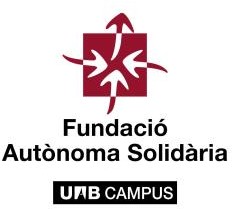 Plaza Cívica, Campus UAB Universidad Autónoma de Barcelona08193 Bellaterra (Cerdanyola del Vallès) Tel. 93 581 40 41fas.cooperacio@uab.cat www.uab.cat/fas/Nombre y signatura del estudiant4 solicitante:	Nombre, signatura y sello del/la tutor/aFecha:	Fecha:Debes completar debidamente todos los apartados del formulario, enviar el formulario por correo electrónico a fas.cooperació@uab.cat y entregar un original firmado, tanto por la persona solicitante como la tutora, en la oficina de la FAS dentro de los plazos de la convocatoria.Los datos utilizados en esta documentación son tratados por la Fundació Autònoma Solidària de conformidad con lo que establece el Reglamento general de protección de datos (RGPD) y el que se describe en los registros de actividad de la entidad. Para consultar los detalles visitad nuestro web. Podéis ejercer vuestros derechos establecidos en el RGPD mediante la dirección de correo proteccio.dades.fas@uab.cat.Parte 1. Ficha descriptiva del proyectoParte 1. Ficha descriptiva del proyectoParte 1. Ficha descriptiva del proyectoTítulo del proyectoTítulo del proyectoTítulo del proyectoTítulo del proyectoTítulo del proyectoPaísPaísPaísPaísPaísSolicitante del proyectoNombre y apellidosEstudios en cursoFacultad UABTutor/a del proyectoTutor/a del proyectoTutor/a del proyectoTutor/a del proyectoTutor/a del proyectoBreve descripción del proyectoDescribid el proyecto en cuatro o cinco líneasDescribid el proyecto en cuatro o cinco líneasPaís de realización del proyectoPaís de realización del proyectoPaís de realización del proyectoPaís de realización del proyectoPaís de realización del proyectoFecha prevista de inicio de la estanciaFecha prevista de inicio de la estanciaFecha prevista de inicio de la estanciaFecha prevista de finalización de la estanciaFecha prevista de finalización de la estanciaImporte total presupuestadoImporte total presupuestadoImporte total presupuestadoImporte solicitado al Fondo de SolidaridadImporte solicitado al Fondo de SolidaridadParte 2. Datos de la persona solicitanteParte 2. Datos de la persona solicitanteParte 2. Datos de la persona solicitanteParte 2. Datos de la persona solicitanteParte 2. Datos de la persona solicitanteA. Datos del estudiante que presenta la solicitudA. Datos del estudiante que presenta la solicitudA. Datos del estudiante que presenta la solicitudA. Datos del estudiante que presenta la solicitudA. Datos del estudiante que presenta la solicitudNombre y apellidosDNI /NIECorreo electrónicoTeléfonoB. Listado de las personas participantes en el proyecto, vinculación con la UAB y su participación en el proyecto que se presenta a la convocatoria.B. Listado de las personas participantes en el proyecto, vinculación con la UAB y su participación en el proyecto que se presenta a la convocatoria.B. Listado de las personas participantes en el proyecto, vinculación con la UAB y su participación en el proyecto que se presenta a la convocatoria.B. Listado de las personas participantes en el proyecto, vinculación con la UAB y su participación en el proyecto que se presenta a la convocatoria.B. Listado de las personas participantes en el proyecto, vinculación con la UAB y su participación en el proyecto que se presenta a la convocatoria.NombreVinculación UAB / DepartamentoEstudiante, PAS, PDI, grupo de investigación, asociación UABRol de participación en el proyectoEspecifica las tareas que realizarán. Por ejemplo,asesoramiento, diseño o desarrollo de actividades, recogida de datos,...)Parte 3. Entidades que participan en el proyectoA. ParteLa entidad (universidad, ONGD u otro colectivo) con presencia en Catalunya a través de la cual la persona solicitante establece contacto con el proyecto y en nombre de la cual decide realizar el proyecto. Explicad de qué manera se vincula con el proyecto. En el caso de un grupo de investigación de la UAB explicad en qué línea de investigación se enmarca y cuál es la participación de este grupo en el proyecto. Extensión máxima: media página.Universitat Autònoma de BarcelonaDepto./Centre/Grupo de Investigación:Vinculación con la parte y sus líneas de investigación:¿Hay alguna otra entidad que participe en el proyecto? Sí / NoIndica su nombre, haced una breve descripción e indicad como se vincula la parte con el proyecto presentado.Parte 4. Identificación del proyecto4.1.	Descripción de la situación de necesidad social identificadaDescripción del territorio y de las necesidades concretas que han propiciado la creación del proyecto. Explicación de la motivación personal, académica y profesional hacia la propuesta.4.1.	Descripción de la situación de necesidad social identificadaDescripción del territorio y de las necesidades concretas que han propiciado la creación del proyecto. Explicación de la motivación personal, académica y profesional hacia la propuesta.4.2. Grupos de población vinculados al proyectoIndividuos, colectivos, grupos y/o organismos destinatarios directos e indirectos del proyecto. Indicad su nombre y grupo o sector social y, si es posible, desglosad por sexo, edad y localización. Especificad la implicación y participación destinataria en la identificación, desarrollo, gestión y sostenibilidad del proyecto.4.2. Grupos de población vinculados al proyectoIndividuos, colectivos, grupos y/o organismos destinatarios directos e indirectos del proyecto. Indicad su nombre y grupo o sector social y, si es posible, desglosad por sexo, edad y localización. Especificad la implicación y participación destinataria en la identificación, desarrollo, gestión y sostenibilidad del proyecto.4.3. Actores y sinergiasAgentes que intervienen en la ejecución del proyecto. Identificación de actores aliados y obstructivos de la intervención. Análisis de factores externos de riesgo que condicionen la consecución de los resultados y objetivos previstos.4.3. Actores y sinergiasAgentes que intervienen en la ejecución del proyecto. Identificación de actores aliados y obstructivos de la intervención. Análisis de factores externos de riesgo que condicionen la consecución de los resultados y objetivos previstos.4.4. Justificación del proyectoExposición detallada de la propuesta técnica. Pertenencia de la intervención en relación con el contexto y experiencia previa de las personas participantes en relación al abordaje de la problemática planteada.4.4. Justificación del proyectoExposición detallada de la propuesta técnica. Pertenencia de la intervención en relación con el contexto y experiencia previa de las personas participantes en relación al abordaje de la problemática planteada.Parte 5. Diseño y ejecución del proyectoParte 5. Diseño y ejecución del proyectoParte 5. Diseño y ejecución del proyectoParte 5. Diseño y ejecución del proyecto5.1. Objetivo general del proyectoEs el objetivo principal al cual se quiere que el proyecto contribuya a largo plazo.5.1. Objetivo general del proyectoEs el objetivo principal al cual se quiere que el proyecto contribuya a largo plazo.5.1. Objetivo general del proyectoEs el objetivo principal al cual se quiere que el proyecto contribuya a largo plazo.5.1. Objetivo general del proyectoEs el objetivo principal al cual se quiere que el proyecto contribuya a largo plazo.5.2. Objetivos específicos del proyectoLos objetivos específicos establecen la situación que se espera que se genere como consecuencia del proyecto.5.2. Objetivos específicos del proyectoLos objetivos específicos establecen la situación que se espera que se genere como consecuencia del proyecto.5.2. Objetivos específicos del proyectoLos objetivos específicos establecen la situación que se espera que se genere como consecuencia del proyecto.5.2. Objetivos específicos del proyectoLos objetivos específicos establecen la situación que se espera que se genere como consecuencia del proyecto.5.3 Actividades previstasSon las acciones necesarias que se realizaran pera lograr los objetivos del proyecto.Describe detalladamente las acciones que realizará la persona solicitante, señalando que personas más van a estar implicadas. Temporiza las actividades de forma concreta.5.3 Actividades previstasSon las acciones necesarias que se realizaran pera lograr los objetivos del proyecto.Describe detalladamente las acciones que realizará la persona solicitante, señalando que personas más van a estar implicadas. Temporiza las actividades de forma concreta.5.3 Actividades previstasSon las acciones necesarias que se realizaran pera lograr los objetivos del proyecto.Describe detalladamente las acciones que realizará la persona solicitante, señalando que personas más van a estar implicadas. Temporiza las actividades de forma concreta.5.3 Actividades previstasSon las acciones necesarias que se realizaran pera lograr los objetivos del proyecto.Describe detalladamente las acciones que realizará la persona solicitante, señalando que personas más van a estar implicadas. Temporiza las actividades de forma concreta.ActividadesPersonas implicadasCalendarioParte 6. Presupuesto del proyectoNOTA: Es necesario completar y entregar el Anexo 1 (presupuesto)Presupuesto total del proyecto:Otras aportaciones económicas previstas:Indica la fuente, el importe i la situación en que se encuentran estas aportaciones.Importe que se solicita al Fondo de Solidaridad:Indica el importe que se solicita, considerando los criterios de importes máximos de la convocatoria.